Приложение к письму исх. № ______от «____»  ____ 2021 годаМысль, «одетая» в слово – это колоссальная сила, способная менять мирПриветствую вас! Я – Наталья Киосе – руководитель сети центров речевого и творческого развития «Речетория». Вместе со своей командой: педагогов, психологов и логопедов, помогаю детям и взрослым стать эффективными, созидающими, творческими людьми, задающими темп и динамику инновационных изменений в себе и в окружающем пространстве. Мир разнообразен, и у одной задачи может быть множество решений, нужно лишь «включить» творчество и воображение. Знаете ли вы, что такое дивергентное мышление? А, между тем, именно развитие данной компетенции наряду с саморазвитием, формированием активной жизненной позиции и правильных ценностных ориентиров, должно стать целью образования сегодня и в будущем. Нами разработана система, которая включает в себя лучший отечественный и зарубежный опыт по коррекции речи и профилактике школьных трудностей. Мы взяли методику работы из классической логопедии, добавили в нее «щепотку» XXI века и упаковали всё это в эффективную бизнес-модель – это то, чем я и моя команда можем по праву гордиться. Сегодня «Речетория» – это восемнадцать успешно развивающихся детских логопедических центров в Югре и Уральском федеральном округе, более 15 лет эффективной работы на рынке образовательных услуг, много больших и значимых побед наших воспитанников. На базе наших филиалов реализуются ряд новых направлений для детей и подростков: «Наукоград», «ИНЖЕНЕРиЯ», «Свое дело», «PRO-Движение», прошедшие сертификацию в системе персонифицированного финансирования дополнительного образования и получившие грантовую поддержку Департамента образования и молодежной политики Югры. Для профессионального педагогического сообщества, а также родителей мы провели серию курсов повышения квалификации по двум актуальным направлениям: «Стоп буллинг» - профилактика и коррекция деструктивного поведения и «Раннее развитие детей». В результате в автономном округе была создана и продолжает эффективно функционировать экспертная группа более чем из 100 специалистов, обученных по данным вопросам и более 1200 родителей, получивших консультации в рамках этих проектов. В настоящее время наша сеть центров реализует комплексные развивающие и коррекционные (логопедические) услуги, проводит курсы повышения квалификации для специалистов, тренинги для подростков и взрослых. Помимо этого, Центр успешно расширяет франчайзинговую сеть. В 2018 г. мы вышли за пределы России, наш филиал успешно функционирует в Казахстане (г. Астана). Мое глубокое убеждение, что с детьми должны работать мастера своего дела. В сети центров речевого и творческого развития «Речетория» работают именно такие люди, которые помогают детям и взрослым с очень сложными нарушениями. Приглашаем к совместным творческим проектам! 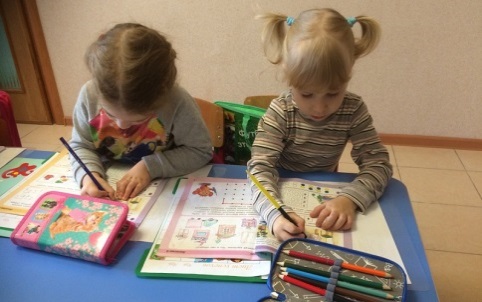 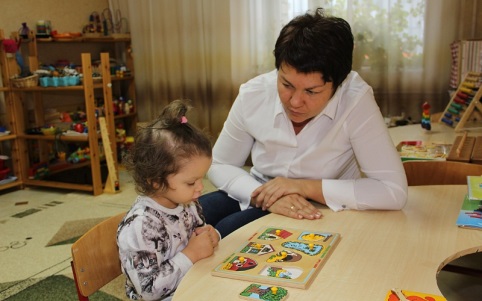 